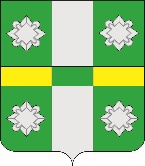 Российская ФедерацияАдминистрацияТайтурского городского поселенияУсольского муниципального района Иркутской областиПОСТАНОВЛЕНИЕОт 01.02.2022 г.								№34р.п. ТайтуркаО признании утратившими силу отдельных постановлений администрации Тайтурского городского поселения Усольского муниципального района Иркутской областиВ связи с вступлением в силу решения Думы Тайтурского городского поселения Усольского муниципального района Иркутской области от 26.01.2022 г. №182 «Об утверждении Правил отнесения жилых помещений к специализированному жилищному фонду Тайтурского городского поселения Усольского муниципального района Иркутской области», решения Думы Тайтурского городского поселения Усольского муниципального района Иркутской области от 26.01.2022 г. №183 «Об утверждении положения о порядке предоставления жилых помещений специализированного жилищного фонда Тайтурского городского поселения Усольского муниципального района Иркутской области», руководствуясь статьями 23,46 Устава Тайтурского городского поселения Усольского муниципального района Иркутской области, администрация Тайтурского городского поселения Усольского муниципального района Иркутской областиПОСТАНОВЛЯЕТ:1. Считать утратившим силу постановление администрации городского поселения Тайтурского муниципального образования от 01.07.2013 г. № 69-а «Об утверждении Положения о правилах отнесения жилого помещения к специализированному жилищному фонду городского поселения Тайтурского муниципального образования».2.  Считать утратившим силу постановление администрации городского поселения Тайтурского муниципального образования от 10.07.2013 г. № 70-а «Об отнесении жилого помещения к специализированному жилому фонду».3. Считать утратившим силу постановление администрации городского поселения Тайтурского муниципального образования от 16.09.2013 г. № 84 «Об утверждении порядка предоставления жилых помещений муниципального специализированного жилищного фонда».4. Ведущему специалисту по кадровым вопросам и делопроизводству опубликовать настоящее постановление в газете «Новости» и разместить на официальном сайте администрации (www.taiturka.irkmo.ru) в информационно-телекоммуникационной сети «Интернет.5. Контроль за исполнением настоящего постановления оставляю за собой.Подготовил: и.о. главы _______  Е.А. Леонова«___»_________2022 г.Согласовано: главный специалист администрации по юридическим вопросам и нотариальным действиям __________ О.В.Мунтян «___»_________2022 г.И.О.Главы Тайтурскогогородского поселения Усольского муниципального района Иркутской области Е.А.Леонова